Date:Taken By:Complaint#:ARIZONA DEPARTMENT OF ENVIRONMENTAL QUALITYARIZONA DEPARTMENT OF ENVIRONMENTAL QUALITYPriority Code:COMPLAINT RECEIPT FORMCOMPLAINT RECEIPT FORMAssigned to:Date:Site/Operator/Source Name:Site/Operator/Source Name:Address:Address:Address:Phone:Phone:Type of Operation:Type of Operation:Type of Operation:Major Cross Streets:Major Cross Streets:County:County:County:Description of Complaint: Description of Complaint: Date of Occurrence:Substance Involved:Quantity of Substance:Medium Affected:       SOIL             WATER                AIRBest Time to Witness:Verifying Documentation:“Arizona law requires you to provide your name during the course of reporting an alleged violation of law or rule.  Under the law, your name will be placed in the public file unless the release of your name may result in substantial harm to any person, including yourself, or to the public health or safety.  However, if you insist on remaining anonymous, ADEQ can not force you to identify yourself. A.R.S. § 41-1010”Complainant Name:Referring Agency:Phone:Agent’s Name:E-Mail:Phone:Address:“Have you been referred to ADEQ?”  YES    NOBy Whom:“Do you feel that release of your name may result in substantial harm to any person, including yourself, or to the public health or safety?”           YES     NOFollow-up Requested:         YES    NOIf YES, describe:Case Referred:    YES    NOIf YES, to whom:                                                       Date Referred:Date Inspected:Status:                               REPORT                                    CLOSEDInspectors Comments: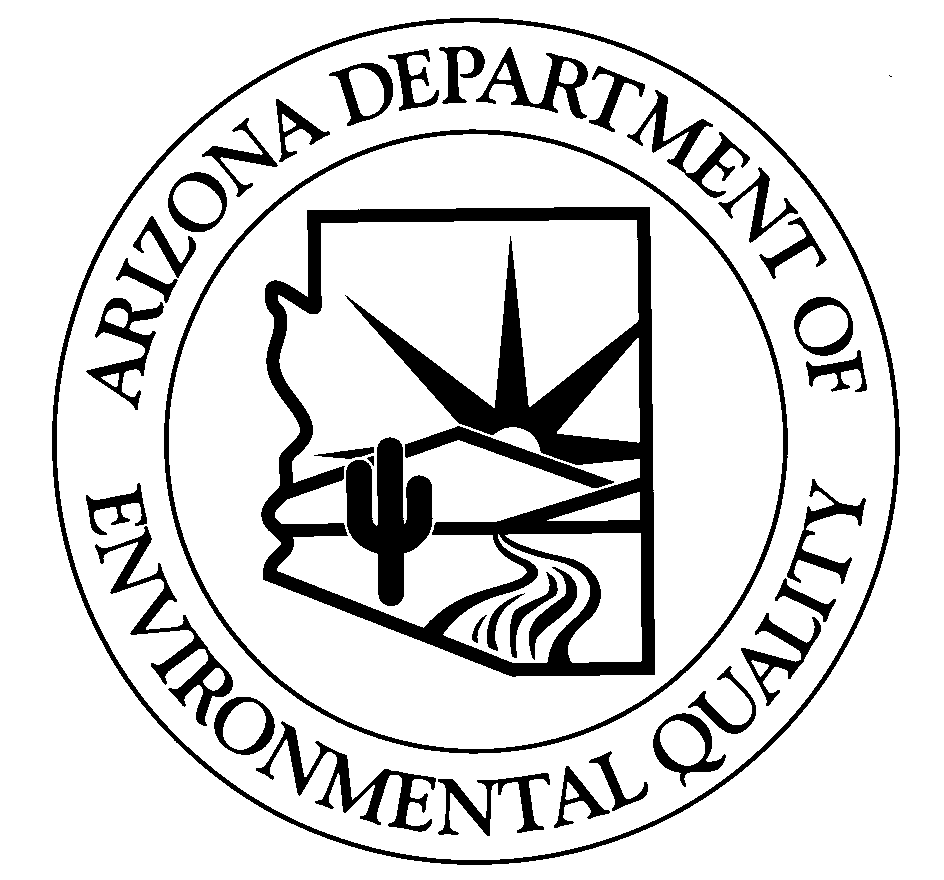 